第九届中俄矿山深部开采岩石动力学高层论坛暨中俄深部岩石力学与工程科技联合常设论坛（第二轮会议通知）第九届中俄矿山深部开采岩石动力学高层论坛暨中俄深部岩石力学与工程科技联合常设论坛定于2019年9月6日~8日在江苏省徐州市举行。会议旨在围绕深部岩石力学与工程，探讨深部岩体力学特性；深部能源/资源开采中频发的冲击地压、煤与瓦斯突出、岩爆及突水突泥等动力灾害机理及防控；深部开采过程中工程岩体动力学响应及稳定性控制等学术与技术问题。会议特邀中俄两国的知名学者作学术报告，以便更好地推动深部岩石力学的发展，促进高端学术交流。热忱欢迎广大从事深部岩石力学及相关领域研究的专家、学者和工程技术人员等积极报名参加本次会议。现将会议有关事项通知如下：一、会议主题（1）深部工程中的新理论、新方法及发展方向（2）深部多场耦合条件下岩体非线性动力学特性（3）深部围岩非协调变形机理与对策（4）深部开采冲击地压、煤与瓦斯突出、岩爆及突水突泥等动力学灾害机理与防控（5）深部地下工程灾变监测预警与风险评价（6）复杂地层与深部地下空间开发中的相关问题（7）深部工程的其它问题二、主办、承办与协办单位主办单位中国岩石力学与工程学会
俄罗斯科学院西伯利亚分院
俄罗斯科学院远东分院
俄罗斯远东联邦大学承办单位
深部岩土力学与地下工程国家重点实验室爆炸冲击防灾减灾国家重点实验室山东大学俄罗斯科学院西伯利亚分院矿业研究所
俄罗斯科学院远东分院应用数学研究所协办单位中国岩石力学与工程学会软岩工程与深部灾害控制分会中国岩石力学与工程学会工程安全与防护分会中国岩石力学与工程学会地下工程分会江苏省岩土力学与工程学会江苏省老工业基地资源利用与生态修复协同创新中心东北大学北京科技大学辽宁工程技术大学山东科技大学太原理工大学中钢集团马鞍山矿山研究院俄罗斯科学院岩石圈动力学研究所
俄罗斯科学院科拉半岛矿山研究所俄罗斯科学院矿业研究所三、组织机构大会主席钱七虎  Oparin V.N.大会副主席冯夏庭  潘一山  周国庆  Guzev M.A. Kocharyan G.学术委员会
主席：何满潮 顾金才
副主席：
宋振骐 蔡美峰 任辉启 顾大钊 康红普 杨仁树 李术才 梁  冰 Sadovsky V.M. Lukichov S.V.  Hachai O.A.委员（以姓氏笔划排序）：
马国伟 卢文波 朱万成 朱合华 邬爱清 刘泉声 齐庆新 纪洪广 李  晓 李晓昭 李海波 李新平 杨  强 杨天鸿 杨维好 余  斌 张子新 张顶立 陈卫忠 陈建勋 周小平 单仁亮高  峰 唐春安 黄理兴 梁卫国 蒋宇静 蒋斌松 焦玉勇 靖洪文 窦林名 薛  强 鞠  杨Chanyshev A.I. Makarov P.V. Kiryaeva T.A. Vostrikov V.I. Usoltseva O.M. Aleksandrova N.I. Rasskasov I.Yu. Zemtcovskii A.V. Baryach A.A. Sashourin A.D.组织委员会
主席：靖洪文  王明洋  杨晓杰
副主席（以姓氏笔划排序）：王  源  冯国瑞 乔  兰 乔卫国 张庆松 徐文立 唐巨鹏 戚承志Makarov V.V.  Turuntaev S.B.  Odintsev V.N.  Potapov V.P.  Tkach S.M.委员（以姓氏笔划排序）：马占国 马林建 王  琦 牛晶蕊 冯  婷 刘  斌 刘日成 刘江峰 苏海健 李  杰 李  明李  亭 李利平 杨圣奇 张  凯 范鹏贤 孟  波 孟庆彬 赵春晓 高亚楠 浦  海 蔚立元Sadovsky V.M.  Zakharov V.N.  Kasparyan E.V.四、会议日程会议日程：2019年9月6日9:00-21:00报到，9月7~8日会议。五、参会报名参会报名采用线上报名注册和填写参会回执两种形式，参会者任意选一种即可。为提前组织好本次会议，请务必于2019 年8 月15 日前报名。线上报名注册请识别本次会议二维码，完成线上报名注册。欢迎采用电子注册方式，线上报名注册。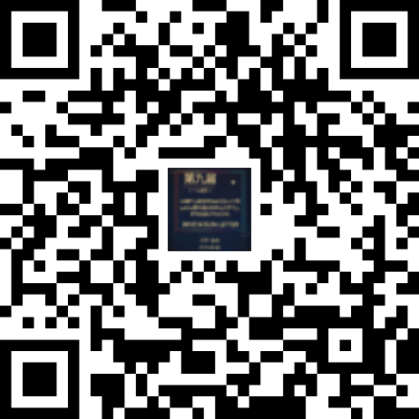 填写参会回执请各位参会代表填写参会回执（详见附件），发至会务组邮箱SRRS2019@163.com。六、会议费用注册费标准（元）注册费缴纳方式：本次会议注册费由中国岩石力学与工程学会负责并开具会议费发票，银行转账及在线缴费方式如下：（1）银行转账汇款单位：中国岩石力学与工程学会  银行帐号：190901040012428开户银行：中国农业银行北京健德支行（付款说明：姓名+手机号+发票抬头+ SRRS2019注册费）（2）在线缴费中国岩石力学与工程学会网站首页右上角"缴费"：支付宝缴费系统（付款说明：姓名+手机号+发票抬头+ SRRS2019注册费）（3）报到现场缴费由学会财务人员现场收取。其他费用：住宿和往返交通费自理，餐饮由会议统一安排。七、会议住宿及交通住宿云泉山庄：江苏省徐州市泉山区金山东路29号（徐州财经高职正对面）。电话0516-87789999交通路线：（1）观音机场-云泉山庄：约44km。打车约50 分钟，费用约105 元；公共交通路线：机场大巴 一楼出口→中汇国际会议中心，步行70m→矿大北门站上78路→市财校站下车，步行180m→云泉山庄，用时约1小时40分钟。（2）徐州东站-云泉山庄：约17km打车约40 分钟，费用约40 元；公共交通：徐州东站上客站上72 路车→陶瓷市场站下车→步行160m→七里沟站上78路市→市财校站下车，步行180m→云泉山庄，用时约用时约1小时20分钟。（3）徐州站-云泉山庄：约8km打车约20 分钟，费用约18 元；公共交通：徐州站上51 路车→市财校站下车，步行180m→云泉山庄，用时约用时约50分钟。八、会议秘书处联系方式会务：蔚立元   15949041625   李  亭 13813466019 财务：沈艳 13240078590 传  真：0516-83995678  E-mail：SRRS2019@163.com
通信地址：江苏省徐州市泉山区大学路1号，中国矿业大学深部岩土国重（邮编：221116）第九届中俄矿山深部开采岩石动力学高层论坛回执请会议代表尽快填好回执，恳请您于8月15日前通过电子邮件将回执发回会务组信箱（SRRS2019@163.com），以便安排会议议程等各项事宜。9月6日全天09:00-22:00注册与报到9月7日上午08:30-12:00开幕式及大会特邀学术报告9月7日下午14:00-18:10分会场学术报告9月8日上午08:30-12:00分会场学术报告9月8日下午14:00-18:00国家重点实验室参观或采煤塌陷区治理示范工程潘安湖考察参会人员2019 年8 月10 日前2019 年8 月10 日后正式代表12001400学生代表（凭有效学生证）700800家属及陪同人员700800姓    名性别年龄职称/职务职称/职务单位名称联系电话（手机）联系电话（手机）电子邮箱通讯地址邮政编码邮政编码报告题目（中英文）注：请各位专家提供英文PPT 注：请各位专家提供英文PPT 注：请各位专家提供英文PPT 注：请各位专家提供英文PPT 注：请各位专家提供英文PPT 注：请各位专家提供英文PPT 注：请各位专家提供英文PPT 注：请各位专家提供英文PPT 注：请各位专家提供英文PPT 到达日期回程日期回程日期是否预定回程票 （火车票或机票）是否预定回程票 （火车票或机票）是否预定房间标准双人间标准双人间标准双人间348元/间·天348元/间·天数量：数量：数量：是否预定房间高级双人间高级双人间高级双人间458元/间·天458元/间·天数量：数量：数量：是否预定房间高级单人间高级单人间高级单人间458元/间·天458元/间·天数量：数量：数量：是否预定房间园景大床房园景大床房园景大床房588元/间·天588元/间·天数量：数量：数量：是否预定房间商务套房商务套房商务套房698元/间·天698元/间·天数量：数量：数量：报告人简介120字以内